MUNICÍPIO DE BALSA NOVA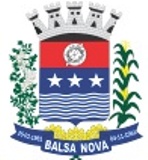 SECRETARIA MUNICIPAL DE OBRASDEPARTAMENTO DE URBANISMOSOLICITAÇÃO DE ANUÊNCIA DE CONFRONTAÇÃO / RETIFICAÇÃO ADMINISTRATIVA DE ÁREAvenho por meio desta, solicitar a esta Secretaria Municipal de Obras – Departamento de Urbanismo, que proceda análise do pedido de ANUÊNCIA DE CONFRONTAÇÃO / RETIFICAÇÃO ADMINISTRATIVA DE ÁREA do terreno objeto da matrícula e indicação fiscal / INCRA abaixo descritas:DOCUMENTOS NECESSÁRIOS*Registro do imóvel atualizado (máximo 90 dias);Certidão Negativa de IPTU / INCRA;Planta georreferenciada e memorial descritivo que serão submetidos à análise prévia;ART ou RRT com comprovante de pagamento;Autorização de todos os proprietários dos terrenos, com firma reconhecida, caso o requerente não esteja indicado nos registros dos imóveis ou não seja o único proprietário indicado nos registros dos imóveis;01(uma) via da Planta para verificação Prévia e, após manifestação, 05(cinco) vias da planta, assinadas pelo responsável técnico, pelo(s) proprietário(s) e pelos confrontante(s) anuente(s); 01(uma) via do memorial descritivo para verificação Prévia e, após manifestação, 05(cinco) vias do memorial descritivo assinado pelo responsável técnico;Arquivo em DWG da versão final da planta georreferenciada.* Os documentos anexados não serão devolvidos, exceto 03 vias da planta e 03 vias do memorial descritivo.Declaro serem verdadeiras as informações prestadas e assumo total responsabilidade pelas mesmas, nos termos da legislação em vigor.Balsa Nova,	de			de 	   ._________________________________________                                                                                    ASSINATURADEPARTAMENTO DE URBANISMO(41) 3636 8017urbanismo@balsanova.pr.gov.brNOME:TELEFONE:NOME:E-MAIL:CPF nº.RG nº.MATRÍCULA:IND. FISCAL / INCRA: